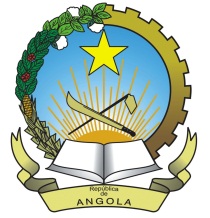 COMUNICADO DE IMPRENSAEm comemoração do 43º aniversário da emissão e atribuição do 1º Bilhete de Identidade da República de Angola, o Ministério da Justiça e dos Direitos Humanos vai realizar amanha dia 5 de Janeiro de 2019, uma feira do Bilhete de Identidade.O acto central terá lugar no Largo 1º de Maio, em Luanda, às 09h e serão emitidos Bilhetes de Identidade das 8h00 às 13h00 em todas Repartições de Identificação Civil e Criminal a nível nacional. A feira tem como objetivo, estimular a interatividade de comunicação e informação inerente ao Bilhete de Identidade, dotar de conhecimento a população sobre as vantagens do Bilhete de Identidade Integrado, interagir com o público sobre os procedimentos para a melhoria do atendimento e será realizada no Largo 1º de Maio, Mercado do 30, Mercado do Catinton e Mercado do Sábado da Funda.                                                        Luanda, 04 de Janeiro de 2019.